                                                              RESUME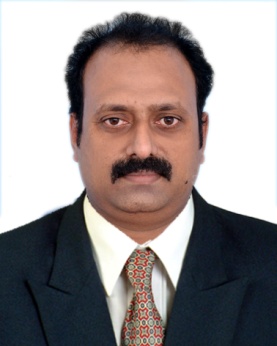 PHILIP ISSACEmail:philipisac321@gmail.com Mobile:  UAE:00971505963051 India:00918606526094Skype ID: Philip issac	                 Application for the post of  project engineerOverview:Mr.  Philip issac is a Diploma in civil engineer with overall 23 years of experience in Project knowledge in Civil engineering, Interior Fit out work:( Block work & plastering work , Painting work of wall & ceiling , Gypsum ceiling & Cornish & Partition work , Floor & Wall Tiles & marbles & Granite works , Wooden flooring & wall cladding works , Wooden ceiling works , Columns & wall cladding work with aluminum  &  Marble& stone works, Aluminum curtain walls & ACP ceiling works, Floor Epoxy work, Carpet flooring work, Decorative bulkhead works, Decorative counter work, GRC decorative works ,wooden doors & kitchen cabinets & bed room wardrobe installation work, Hand rail installation work),  RCC Structural work, Block work , Plastering work, G.R.C work, Landscaping work, Interlock installation work, Water proofing work & GRP Lining work, Resource planning, quality management, estimation, contract and Construction management, Execution as per Technical specification, substantial administration, construction machineries with communication and reporting skills.Career Objective:To work with an organization where in I get an opportunity to apply the knowledge I gained through my professional education and diversified work experienceEducational Qualification: Board of public examination government of Kerala (S.S.L.C) graduated in  1990Technical Qualification:1. Diploma in civil engineering from madras university of Tamil Nadu graduated in 19942. Diploma in AutoCAD 2d&3d from Soft line Computer Services in New Delhi graduated in 1995Skills:* Project Engineer (civil & Interior fit out)           * Site Engineer (civil& Interior fit out)           * QA/QC Engineer           * QC Inspector           * Civil & Finishing Inspector           * Construction  Manager           * Software Experience : Auto cad 2d&3d,  MS. Word &Excel Total Experience in Building Construction field:  From 1994 to Till Date(1)Company : m/s Shankland Cox Ltd                        Planning , Architecture , Landscape  architecture , Transportation & Building services                   Po box 37133 Dubai, UAE                            +97143380144, dubai@shanklandcox.com                             Head office in EnglandDivision: Lead ConsultantReporting to: Resident EngineerPosition: Project Engineer ( Civil & Architectural Inspector)Work Experience: February 2016 To Till Date ( Site Inspections and supervising of contractor, Preparing NCR and Site Observations , Maintaining daily vise site progress  pictures , RCC work, Steel structure work, and all type finishing work  :( Block work & plastering work , Painting work of wall & ceiling , Gypsum ceiling & Cornish & Partition work , Floor & Wall Tiles & marbles & Granite works , Wooden flooring & wall cladding works , Wooden ceiling work , Columns & wall cladding work with aluminum  &  Marble& stone works, Aluminum curtain walls & ACP ceiling works, Floor Epoxy work, Carpet flooring work, Decorative bulkhead works, Decorative counter work, GRC decorative works ,wooden doors & kitchen cabinets & bed room wardrobe installation work, Hand rail installation work)Main activity of the company: Shanklandcox company is one of the leading Building designing and project lead consultant companies in UAE and England Main responsibilities:*   Attending to inspection request submitted by the contractor and take appropriate action in a timely manner                                     *   Report any works carried out by contractor found to not be accordance with approved drawing and specifications and report to            Resident Engineer for appropriate action*   Monitor quality of works and assess the safety at site including health and environmental issues, ensuring compliance with project specifications and safety and health risk assessments*   Maintain records for daily activities on site including progress photos and ensure they are readily available for inspection as and when required*  Prepare site observation report for deficiencies of work found at site and non conformance report (NCR) if required in view of the development of events*   Check and ensure effective co-ordination between discipline related works and all other disciplines*   Manage, supervise and visit contractors on site and advise on civil engineering issues *   Communicate and liaise effectively with colleagues and architects, subcontractors, contracting civil engineers, consultants, co-     workers and clients *   Manage change, as the client may change their mind about the design, and ensure relevant parties are notified of changes in the project *   Review and approve project drawings *   Use computer-aided design (CAD) packages for designing projects *   Ensure that a project runs smoothly and that the structure is completed on time and within budge*   Conduct  inspection and testing (Architecture/Finishes- walls, false ceiling, dry walls, doors, windows) based on Inspection and Test Plan, Checklist, Method Statement and Works Procedures.*   Preparing NCR and Site observations and issue to contractor Projects handled(1).Project name: Manar mall Re- Development & ExpansionProject Description: Promenade + Ground Floor +Mezzanine +4th Floor car parking , Plot no 313015001 , Location in Rak –   Commercial centerProject Area: 26527Sq.MtrClient:: Al Hamra Real Estate DevelopmentMain Contractor: Sun Engineering Contacting Design Consultant: Shanklandcox                          Po box 37133 Dubai, UAE                         +97143380144, dubai@shanklandcox.comArchitect: Cadiz International                  Middle East , po box:214829 , DubaiProject Contract  Value:375 million AED(2)Company: m/s Ginco Contracting Co.LLC                       P.o box:1809,Tel:065531532,SharjhaDivision: Interior fit out, civil work Reporting to: Project ManagerPosition: Project EngineerWork Experience: September2014 to January 2016 (R.C.C work, Block work ,Plastering work, G.R.C work, Gypsum wall partition & ceiling &  Cornish work, Aluminum partition & doors & windows installation, wooden doors & kitchen cabinets & bed room   wardrobe installation, steel door installation, floor finishing work tiles, marbles, granites, carpet, vinyl and rubber flooring, painting  work, Raised flooring, room furniture installation, landscaping,  HVAC work, plumbing & electrical point checking )Main activity of the company: m/s Ginco contracting company is one of the leading building construction companies in UAE since 30years Having operations in building construction, Interior fit out work and MEP work with over 3500  EmployeesMain responsibilities:*   Drawing study and site work execution*   Technical meetings with engineering team and consultants & clients*   Preparation of material requisitions indent in time and regular follow ups with store*   Review and validation of manpower histogram and arranging of workers to meet the actual*   Keeping and maintaining of site labours attendance and work allocation report and approval of workers time sheet*   Allocate the manpower as per requirement of project*   Day to day regular follow up of construction program to complete the project in time to avoid back charge*   Day to day regular supervision of site work and office work*   Providing necessary clarification and information to site engineers and supervisors*   Co-ordination with QA/QC engineers, supervisors, engineers, and HSE team and Subcontractors*   Representing company in project review meetings with consultant and client*   Reporting about outcome of site meetings & quality issues to company management*   Review and certifying of subcontractors monthly invoice*   Arranging for final inspection from consultant*   Preparation of snag & attending of snags work*   Handing over and follow-up for provisional acceptance certificate*  Detailed supervision and check of the Contractor’s work as directed by the Civil Site Engineer & Supervisors *  Keeping a detailed and neat diary of all major activities and all important observations on site and on other places        .   where  his presence in connection with the job is required.   *   Maintains project schedule by monitoring project progress; coordinating activities; resolving problems.Projects handled(1).Project name: 2B+G+7+Gym Residential Building ,DubaiProject Description: Basement 2+ 7floor+Gym, RCC Structure work, Block work, Plastering, Aluminum Cladding  work, Interior fit out and all MEP workOwner: Mr.Mohammad  Mohsen  MahadaviMain Contractor: Ginco Contracting Co LLCDesign Consultant: Abdul Rahim Architectural Consultants                                  P.O box:13424,DubaiProject Contract  Value: 41 Million AED(3)Company: m/s Tri Valley – Ligmets (J.V )                       (Under Al Jabor Group Holdings)                                  P.o box:82532 Doha, Qatar,Tel:0097444688223Division: Interior fit out, civil work & MEP workReporting to: Project ManagerPosition: Project EngineerWork Experience: July 2012 to February 2014 (R.C.C work, Block work ,Plastering work, G.R.C work, Gypsum wall partition & ceiling &  Cornish work, Aluminum partition & doors & windows installation, wooden doors & kitchen cabinets & bed room   wardrobe installation, steel door installation, floor finishing work tiles, marbles, granites, carpet, vinyl and rubber flooring, painting  work, Raised flooring, room furniture installation, landscaping,  HVAC work, plumbing & electrical point checking )Main activity of the company: m/s Tri valley Ligmets is one of the leading building construction companies in Qatar since 15years Having operations in building construction, Interior fit out work and MEP work with over 3000  EmployeesMain responsibilities:*   Drawing study and site work execution*   Technical meetings with engineering team and consultants & clients*   Preparation of material requisitions indent in time and regular follow ups with store*   Review and validation of manpower histogram and arranging of workers to meet the actual*   Keeping and maintaining of site labours attendance and work allocation report and approval of workers time sheet*   Allocate the manpower as per requirement of project*   Day to day regular follow up of construction program to complete the project in time to avoid back charge*   Day to day regular supervision of site work and office work*   Providing necessary clarification and information to site engineers and supervisors*   Co-ordination with QA/QC engineers, supervisors, engineers, and HSE team and Subcontractors*   Representing company in project review meetings with consultant and client*   Reporting about outcome of site meetings & quality issues to company management*   Review and certifying of subcontractors monthly invoice*   Arranging for final inspection from consultant*   Preparation of snag & attending of snags work*   Handing over and follow-up for provisional acceptance certificate *  Detailed supervision and check of the Contractor’s work as directed by the Civil Site Engineer & Supervisors *  Assist Project Manager in relationship with the Client. *  Work towards the technical close-out of the project in observance of the coordination requirements connected with the work progress. *  Keeping a detailed and neat diary of all major activities and all important observations on site and on other places .                        .   where his presence in connection with the job is required. *   Maintains project schedule by monitoring project progress; coordinating activities; resolving problems. *   Monitor the project according to the project schedule and report daily to management and client as on when .    requireProjects handled(1).Project name: Porto Arabia the Pearl-Qatar Tower 2BProject Description: Parking 5+ 21floor towers, Block work, Plastering, GRC work, Interior fit out and all MEP workOwner: The Land Investment and Real Estate Development Company             Po box 23871, Doha QatarGeneral Contractor: Al-Arab Trading and Contracting Company W.L.L                                   Po box 23817 Doha QatarDesign Consultant: MZ &Partners                                  Architectural & Engineering Consultancy, Doha QatarSupervising Consultant: Hill International                                            Po box 21835 Doha QatarPrime Subcontractor: Tri Valley-Ligmets                                      Po box 82532, Doha QatarProject Value: 108million QRScope of work: Remaining RCC work & Block work, External and Internal Rendering, GRC work, Flooring work, false ceiling work,  Painting work, wooden doors, Aluminum doors & Curtain walls & windows, Steel doors, Land scalping work and Kitchen cabinets & Bed room wardrobes & Swimming pools and all MEP work (4)Company: m/s Robodh Contracting L.L.C	                                   PO Box 60899, UAE (Dubai),Tel:00971-2820844Division: Buildings and civil engineering contracting.Reporting to: Sr. Project ManagerPosition: Sr. Site Engineer, Assistance Site Manager, Site Manager Work experience: April 2007 to June 2012 (R.C.C Structural work, Block work, plastering work, Land scaping work )Main activity of the company: M/s Robodh is one of the leading Building Construction Company in UAE & Bahrain since 40 years  having operations in Building Construction, Road construction, and Pipeline construction with over  3000 employees. Main responsibilities:Managing construction work and site work  execution. Review and study of contract scope of work, contract drawings, bar chart and BOQ.Technical meetings with engineering team and consultants/clients for clarifications. Preparation of material requisitions indent in time and regular follow-ups with store.Review and validation of manpower histogram and arranging of workers to meet the actual. Keeping and maintaining of site labours attendance and approval of workers time sheet.Day to day regular follow up of construction program to complete the project in time to avoid back charge.Day to day regular supervision of site work and office works.Providing necessary clarifications and information to project engineers, site engineers and supervisors.Co-ordination with QA/QC Engineers, surveyors, Engineering team and HSE team and attending of NCRs.Representing company in project review meetings with main contractor, consultant and client.Reporting about outcome of site meetings & Quality issues to company management.Review and certifying of sub contactors monthly invoice.Arranging for final inspection from main-contractor/consultant/client as and when required.Attending of snags& snags raised by main-contractor/consultant/client.Handing over and follow-up for provisional acceptance certificate.Co-ordination within the company in preparation of project close-out report.Projects handled:(1). Project Name: Al Mafraq Hospital, AbudhabiProject Description: 745 bed general hospital, outpatient clinical unit (2B+G+2), 2 In patient towers (2B+G+9), 2 In patient towers(2B+G+11), (Infra work) Substations, Tunnels, Cooling Plants, Fuel tanksClient: SEHAMain Contractor: Al Habtoor Leighton- Murray & RobertsPrincipal Consultant: Burt Hill, AbudhabiProject manager: Allen & Sharif Corporation, Abudhabi 
(2).Project Name: Saint Regis beach resorts, Apartments and Villas (SAADIYAT ISLAND, Abudhabi)                               Project Description: G+9 Storey Beach Resort & Hotel Apartments Comprises of total 1000 numbers   1, 2 & 3 BHK luxury Hotel  apartments.Client: TDICMain Contractor: Al-Habtoor & Murry Roberts Joint VenturePrincipal  Consultant: Woods BagotLocal Consultant: AureconScope of work: Construction of beach resorts, Residential apartments, Hotel, Kids club, Shopping mall, villas, car park, which is mainly structural and finishing works and Block work(3).Project Name: Mushrif Reservoir Project in Mirdif Dubai Main Contractor: Mammoth & max boegl  joint venture Scope of work: Construction of Dubai Reservoir (water tank) which is mainly structural and finishing(4).Project Name: Renaissance Hotel Project in Motor City DubaiProject Description: G+30 Story Luxury Hotel & PodiumClient: Union PropertiesMain Contractor: m/s Nasa multiplex L.L.CArchitect : Burt Hill DubaiScope of work: Construction of Hotel & Podium which is mainly structural(5).Project Name: Marina mall Project in Dubai Marina, DubaiProject Description: The 41 floor shell and core commercial office tower marina plaza is part of the Dubai marina mall complex  overlooking the marinaClient:Emaar PropertiesMain Contractor: m/s Al Jaber L.E.G.T Engineering & contracting (ALEC) L.L.CProject Managers: Hill InternationalArchitects: DPA ArchitectsEngineers: MeinhardtInterior Designers: KCA InternationalQuantity Surveyors: DG JonesBuilt-up area:160000 sq mtrScope of Work: Construction of Hotel & Tower, Podium & Car park which is mainly structural(5) Company: m/s S.M. Building Materials and Construction W.L.L in BahrainCompany Address: post box no:20715, Manama, phone 0097317767950Division: Building Materials sale and Buildings ConstructionReporting: Project ManagerPosition: Sr.Site EngineerWork experience: May 2005 to 2006(R.C.C Structural work, Block work, Plastering work, painting work, False ceiling work, wooden & Aluminium Doors & window Installation)                                           Main activity of the Company: m/s S.M. Building Materials and Construction Company in the leading Construction Company in Bahrain since10 years having operations in Building materials Trading and ContractingMain Responsibilities: Same as detailed above(6) Company: m/s Zawaher Construction and Building Maintenance in BahrainCompany address: Post box no 20616, Manama, Bahrain TelHYPERLINK "tel:0097317291055": HYPERLINK "tel:0097317291055"0097317291055Division: Building Construction and MaintenanceReporting: Project ManagerPosition: Site EngineerWork Experience: January 2004to April 2005 (R.C.C Structural work, Block work, Plastering work, Painting work, false ceiling workWooden & Aluminium Doors and window Installation and Quantity and Estimation) Main activity of the company: m/s Zawaher Construction and Maintenance Company in the leading Construction Company in Bahrain since20years having operations in Building contractingMain Responsibilities: same as detailed above(7)Company: m/s Architectonica an atelier for Architecture in Trivandrum, Kerala, IndiaFirm Company address: Tc 6/1343-1 PTP site road, vattiyoorkave p.o Trivandrum, Kerala, India TelHYPERLINK "tel:0091471316596":HYPERLINK "tel:0091471316596"0091471316596Division: Building designing and Interior designingReporting: Sr. ArchitectPosition: Supervisor cum DraftsmanWork Experience:  Jan-2000 toNov- 2003 ( Gypsum partitions & ceiling works & Cornish works, Aluminium partitions & Doors &windows works; Floor finishing Tiles & Marbles & Granites & Carpets works, Painting works, HVAC  works,                                Plumbing & Electrical points checking works, Block wall partitions & Plastering works)Main activity of the company: m/s Architectonica an atelier in a leading Architectural farm in keralaProjects handled:(1)Project Name: Techno Park, Trivandrum, KeralaClient:   1. Interior fit out works for m/s Ushus Technologies pvt .Ltd, Trivandrum              2. Interior fit out works for  m/s Softlution web technologies Pvt Ltd, Trivandrum              3. Interior fit out works for m/s I.B.M software technologies Pvt Ltd, Trivandrum              4. Interior fit out works for m/s US software Pvt Ltd Trivandrum              5. Interior fit out works for m/s Indian Institute of Information Technology and Management TrivandrumMain Responsibilities: same as detailed above(8) Company: m/s Kataria Associates in New Delhi, IndiaCompany Address:E-131, saket, Newdelhi Tel:009111664414Division: Building designing and Interior designingReporting: Sr.ArchitechtPosition: Supervisor cum DraftsmanWork Experience: July 1994 to February 1999  ( Gypsum partitions & ceiling works & Cornish  works, Aluminum partitions & Doors, windows works, Floor finishing’s Tiles & Marbles & Granites & Carpets works, Painting works, HVAC works, Plumbing & Electrical points checking works, Block wall partitions & Plastering works)Main activity of the company: m/s .Kataria  Associates in a leading Architectural firm in New DelhiMain Responsibilities: same as detailed above                                            Personal data Name  					:       Philip Issac	                                                         Father’s Name  				        V.O Isaac	                                           Date of Birth      				       11/03/1974                                          Nationality  				:        Indian                                                 Religion and caste     			:        Christian, Marthoma                                  Marital Status   			                       Married                                           Sex    					         Male                                                          Languages known                                                    English, Hindi, Malayalam & Tamil                                                                              Permanent address  	              	                        Baby vilasam banglaw, Manjappara p.o                                                             			                        Ayoor, Kollam Distric, Kerala State                                                                                                                                       India,Tel:00918606526094, 00919995674613				                         Pin no.691533Skype ID                                                                   philipissacU.A.E & Qatar & Indian Driving Licenc      	          YesCurrent Salary package                                            15000AEDExpected Salary                                                       14000AED Notice period                                                             One month               Passport DetailsPassport no                                                                          K9769050Place of issue                                                                       TrivandrumDate of issue                                                                        04/04/2013Date of Expiry                                            	                      03/04/2023DeclarationI solemnly declared that the details furnished above are true and correct to the best of my knowledge and belief.               Thank you                                                                       yours sincerely     Philip Issac